Publicado en Madrid el 15/09/2022 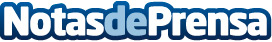 CHEP Automotive ofrece iniciativas para la optimización del transporte con el fin de lograr su objetivo de cero emisiones netas y una cadena de suministro de vehículos eléctricos sosteniblePara CHEP, la 'economía circular' no es ninguna novedad, y es que desde los años 60 hasta ahora ha transportado piezas a lo largo de toda la cadena de suministro automovilística a nivel mundial. Gracias a su modelo de 'compartir y reutilizar', con el que se facilitan contenedores de plástico reutilizables mediante el sistema de pooling, sus clientes pueden reducir su huella de carbonoDatos de contacto:Alexis Aleccia800-243-7872Nota de prensa publicada en: https://www.notasdeprensa.es/chep-automotive-ofrece-iniciativas-para-la Categorias: Internacional Automovilismo Ecología Sostenibilidad Industria Automotriz Otras Industrias http://www.notasdeprensa.es